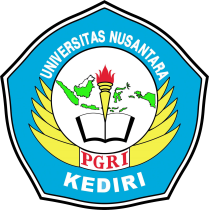 SURAT KETERANGAN LULUSNomor :          /A/ FKIP-UN PGRI/      /2023Yang bertanda tangan di bawah ini Pimpinan Universitas Nusantara PGRI Kediri menerangkan dengan sebenarnya bahwa:N a m a	: Tempat & Tgl. Lahir	: N P M	: Fakultas	: Keguruan dan Ilmu PendidikanProgram Studi	: Jenjang	: Sarjana	Mahasiswa tersebut di atas telah dinyatakan LULUS berdasarkan SK Rektor No. Nomor: 0883B 01/UN PGRI-Kd/A/VIII/2023 tentang Mahasiswa Yudisium Semester Genap Tahun Akademik 2022-2023 tanggal 21 Agustus 2023. Selanjutnya yang bersangkutan menunggu proses terbitnya Ijazah, Transkrip Nilai dan Surat Keterangan Pendamping Ijazah (SKPI).	Demikian surat keterangan ini dibuat dan diberikan, agar dapat dipergunakan sebagaimana mestinya.Kediri, ...............................2023Dekan,Dr. MUMUN NURMILAWATI, M.Pd.        UNIVERSITAS NUSANTARA PGRI KEDIRIStatus Terakreditasi “Baik Sekali”SK. BAN PT No: 671/SK/BAN-PT/Akred/PT/VII/2021 Tanggal 21 Juli 2021Alamat: Jalan K.H. Achmad Dahlan No. 76  (0354) 771576, 771503 KediriWebsite: www.unpkediri.ac.id | e-mail: admin@unpkediri.ac.id